Seul un dossier contenant l’ensemble des pièces sera étudié pour validation par l’IEN* (Tout dossier incomplet sera retourné sans être instruit)Demande d’agrément et projet pédagogique sont à adresser au minimum trois semaines avant le début de l’activité au secrétariat de l’inspection : 0711708w@ac-dijon.frLes documents utiles à l’élaboration du dossier se trouvent sur notre site de circonscription onglet « administratif », « formulaire projet pédagogique », ainsi que sur le lien suivant : https://eps71.cir.ac-dijon.fr/?page_id=2004 
1- Demande d’agrément  Projet EPS : l’intervenant bénévole ou rémunéré, doit être agréé avant la première séanceProjet Hors EPS : l’intervenant bénévole ou rémunéré, doit être agréé si le projet comporte plus d’une intervention.- 1re demandeFormulaire de demande d’agrémentPièces justificatives jointes- Renouvellement annuel (possible 4 années maximum)Formulaire demande d’agrément « renouvellement »  2- Projet pédagogique Date et signature de chaque enseignant engagé dans le projetDate et signature du directeurSignature de(s) intervenant(s)Dates des séancesTaux d’encadrement en adéquation avec l’activité prévueNatation : Planning vérifié avec le chef de bassinHors EPS : nombre de séances réalisées par l’enseignant sans l’intervenant3- ConventionFormulaire de convention annuelle joint* Le projet pédagogique doit être validé par l’IEN de circonscription avant toute mise en œuvre des séances. 
La réalisation d’activités d’un projet non validé par l’IEN est sous l’entière responsabilité du directeur.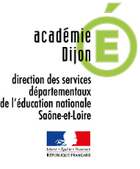 PROJET PEDAGOGIQUE - BORDEREAU DES PIECES A FOURNIR A REMPLIR PAR LE DIRECTEUR ET A RETOURNER AVEC LE DOSSIER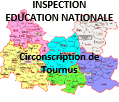 ECOLE : ECOLE : NIVEAU(X) CONCERNE(S) : EFFECTIF(S) : DOMAINE D’ACTIVITE : DOMAINE D’ACTIVITE : PERIODE CONCERNEE : PERIODE CONCERNEE : 